5th Class (18/5/2020 – 22/5/2020)Dear parents and children.I hope you are all keeping well and enjoying the nice weather. Thanks very much for all the emails of your work samples last week. It is great to see all the hard work everyone is putting in at home. This week again, all teachers in our school are asking parents to email some pictures of the children’s work to their teacher. Each teacher is asking for two specific pieces of work to be sent to them, so that they can see how the children are getting on. 5th class, I would like to see the Friday test in Master your Maths  and also Bun go Barr 5 (p.114 C). Pictures of these work samples can be sent to my email address, which is mrosullivanbweeng@gmail.comIf anyone is having trouble reading the Geography work, which is attached at the end of this document, you can also view it on the CJ Fallon website. You can visit. http://my.cjfallon.ie and then click on 'Student Resources' You will then be asked to filter your results. Under Level choose - PrimaryUnder Class choose- FifthUnder subject choose- SESEUnder series choose- Geography QuestUnder title choose- Geography Quest 5 The PowerPoint for Irish is available to you again this week. Click on the speaker icon to hear the story being read. This should help you if you are having difficulty with any of the pronunciations. The answers to your Maths and Irish work, will be available on the school website, from Friday 22nd May and you can correct your work from the week.Remember to learn your spellings every night and complete a spelling test on Friday. Enjoy your week,Mr. O’ Sullivan ___________________________________________________________Monday  18/5/2020Gaeilge:     Bun go Barr 5: finish reading p.112 and do exercise C p.114Irish Spellings: learn (1-2)Maths: Master your Maths 5 (Week 30 Monday)Busy at Maths p. 170 Qs 1-3English: Reader (Vampires, Elephants and Aliens) Read p. 130 and p.131Wordwise p. 71 (A)English Spellings (1-5)Geography: Read ‘Let’s investigate where people live’ p. 24 and p. 25 (see Geography ‘Let’s investigate where people live’ in this document after the spellings). On p. 25 Activity (A) Q. 4, list items in your house made from different materials.___________________________________________________________Tuesday  19/5/2020Gaeilge:     Bun go Barr 5: p. 113(Read the first half of the page). Do Exercise (B) 1-5 on p.114Irish Spellings: learn (3-4)Maths: Master your Maths 5 (Week 30 Tuesday)Busy at Maths p. 171 Qs 1+2English: Reader (Vampires, Elephants and Aliens) Read p. 132 and p.133Wordwise p. 71 (B) English Spellings (6-10)Geography: Read ‘Let’s investigate where people live’ p. 26 and p. 27 Activity B (Q. 1 – 3) (see Geography ‘Let’s investigate where people live’ in this document after the spellings)._________________________________________________________Wednesday  20/5/2020Gaeilge:       Bun go Barr 5: Read the 2nd half of p.113. Do Exercise (B) 6-10 on p.114 Irish Spellings (5-6)Maths: Master your Maths 5 (Week 30 Wednesday)Busy at Maths p. 171 Qs 3+4 and p.172 Qs 2English: Reader (Vampires, Elephants and Aliens) Complete questions 2-5 on p.133English Spellings (11-15)Religion: Geography: Read ‘Let’s investigate where people live’ p. 27 and p. 28 Activity C (Q. 1-3) (see Geography ‘Let’s investigate where people live’ in this document after the spellings)._______________________________________________________Thursday   21/5/2020Gaeilge:    Bun go Barr 5: Read p. 116 (H) Answers Only Irish Spellings (7-8)Maths: Master your Maths 5 (Week 30 Thursday)Busy at Maths p. p.173 Qs 1-3 English:  Think of a task you dislike doing. Now draw a picture of an imaginary machine you have invented to do the task for you. Write 8 to 12 lines describing the machine and how it works. English Spellings (16-20)___________________________________________________________Friday   22/5/2020Gaeilge:    Complete any work that was not finished during the week.Complete Irish spelling test and have someone correct it later and give a mark out of 8.Maths: Master your Maths 5 (Week 30 Test)Busy at Maths 5: Complete any work that was not finished during the week.English: Complete any work that was not finished during the weekComplete English Spelling test and have someone correct it and give you a markout of 20Religion:  Complete any work that was not finished during the week. Geography: Complete any work that was not finished during the week.___________________________________________________________Extra material (choose from the list, do not worry if you cannot complete everything 😊)RTE School Hub – RTE’s Home School Hub continues every day. Please find the timetable attached to find out what is being taught this week during the lessons.P.E.- It is so important to keep active boys and girls. Every morning from 9am The body Coach for kids is live for 30 minutes on his You Tube channel, Just Dance is another great option for dance routines.CJ Fallon online- English- My Read At Home 5- This week focus on Week 25 read one each day and answer questions orally.Art Visit https://www.youtube.com/results?search_query=drawing+step+by+step+for+kids to follow some brilliant drawing tutorials Music Choose new song and learn it by listening to it on YouTubeReading Eggs Please continue with Reading Eggs The Primary Planet Complete some of the Primary Planet tasks which are put up on their website each morning at 9.20am. Free Writing: Write a story with a title of your choice.Gaeilge: Choose a cartoon to watch on TG4SPHE: Complete chores around the house each day Library Books - make sure you are reading library books at home. You can read in the garden (if it’s nice and sunny) or in your bedroom, pick a spot where you feel comfortable.Visit the link https://www.worldofdavidwalliams.com/ to listen toa free audio book from David Walliams. He is currently releasing one a day.Gaeilge spellings                                                         18/5/2020borróga = bunsdíolachán cácaí = cake saleseacláid = chocolatesilíní = cherriesuachtar = creamcáca milis = sweet cakemilseáin = sweetsblasta = tastyEnglish spellings                                              18/5/2020Geography Geology Inactive Incomplete Illiterate Illegal Impossible Immature Microwave Microscope Multipurpose Multinational Overpower Overdose Predetermine Prejudge Aeroplane Aerodynamic Automatic AutographGeography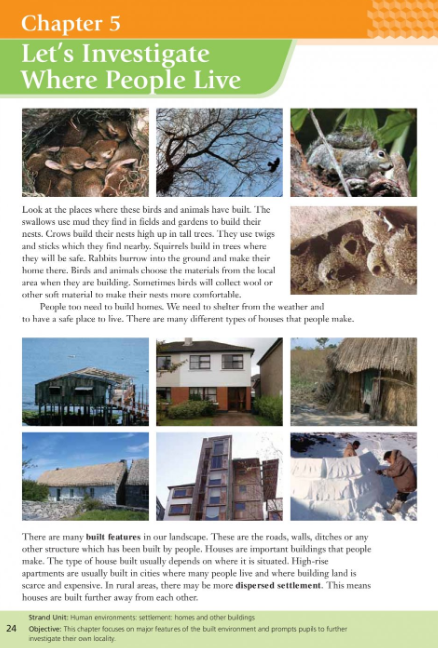 `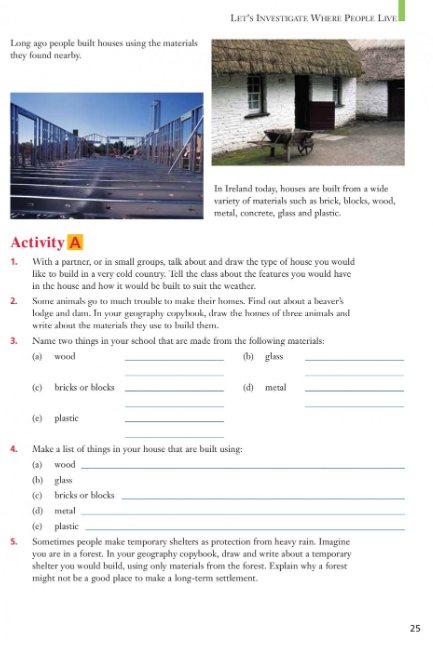 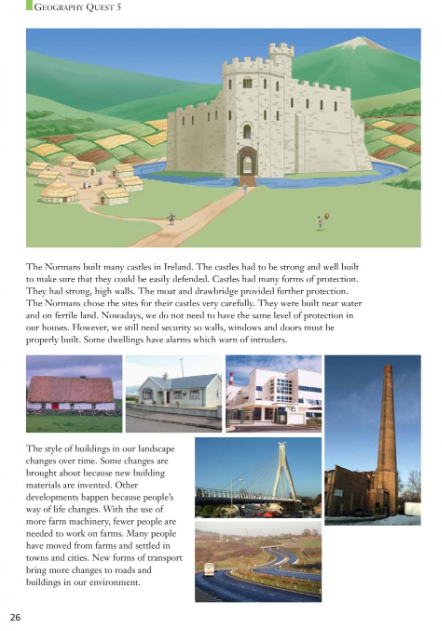 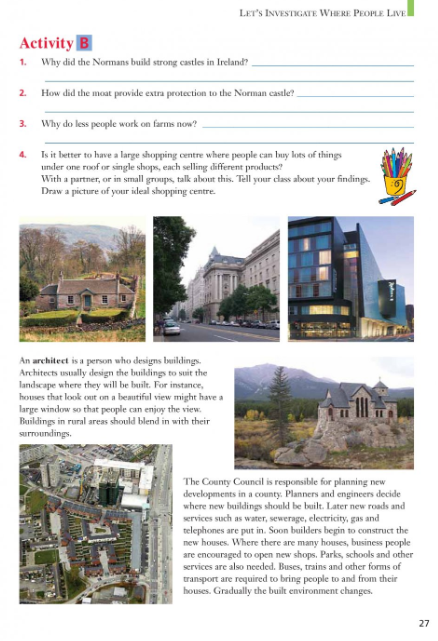 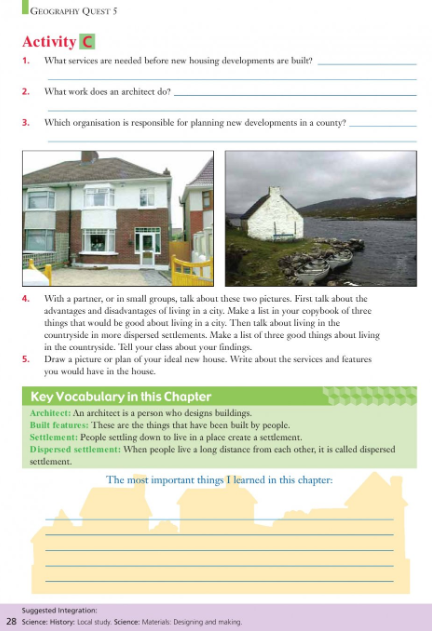 